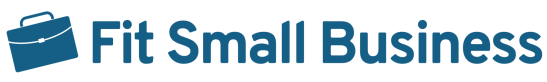 Sales Activity Quota Template                   NameDescriptionCalculationAmountWeekly Activity per Rep (A)Amount of desired calls, emails,appointments, or touch points completed per week(A) = Desired weeklyactivity per RepWeekly # Activity per RepMonthly Activity per Rep (B)Amount of desired calls, emails,appointments, or touch points completed per month(B) = (A) * 4Monthly # Activity perRepQuarterly Activity per Rep (C)Amount of desired calls, emails,appointments, or touch points completed per quarter(C) = (B) * 3Quarterly # Activityper RepAnnual Activity per Rep (D)Amount of desired calls, emails,appointments, or touch points completed per year(D) = (C) * 4Annual # Activity perRepTotal Sales Reps (E)Total number of sales reps at your business (E) = # of Sales Reps# of RepsTotal Annual Activity (F)Amount of total annual activity for all reps(F) = (D) * (E)# of Annual Activity ofAll RepsConversion Rate Sales FunnelStage 1 (G)Percentage of leads that go through the next stage of the sales funnel after activityis completed. Based on estimates or historical data.(G) = Stage 1conversion rate%Stage 1 Leads Converted (H)Total annual leads converted to Stage 1 (H) = (F) * (G)# of LeadsConversion Rate Sales FunnelStage 2 (I)Percentage of leads that go through the next stage of the sales funnel after activityis completed. Based on estimates or historical data.(I) = Stage 2conversion rate%Stage 2 Leads Converted (J)Total annual leads converted to Stage 2(J) = (H) * (I)# of Leads-Keep funneling leads until deals are closed--Deal Closing Rates (K)Percentage of leads that go through the funnel and become paying customers(K) = Closing rate %Deals Closed (L)Total annual deals closed/customers created(L) = (J) * (K)# of Deals ClosedAverage Revenue per Deal/Customer (M)Average amount of revenue generated perdeal or customer. This is based on pricingestimates or historical data.(M) = Avg. Revenueper Deal$ per DealTotal Revenue Generated (N)Total annual revenue generated(N) = (L) * (M)$